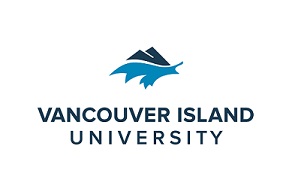 Vancouver Island UniversityBachelor of Social WorkField Education Learning Contract and Evaluation 4th year practicumStudent NameField InstructorName:Telephone:Email:AgencyName:Address:Faculty Field LiaisonName:Telephone:Email:Student Work Schedule (Total 350 hours)Anticipated start:Anticipated midterm week:Anticipated end:Days of week:Hours per day:Describe your conflict resolution process should concerns arise: (see p. 33 of the Student Field Education Handbook)Rating Scale5 –  Advanced demonstration of meeting learning objectives4 –  Good demonstration of meeting learning objectives 3 –  Emerging demonstration of meeting learning objectives2 –  Insufficient demonstration of meeting learning objectives1 –  Unacceptable demonstration of meeting learning objectivesN/A –  not applicable NOTE“Client” refers to individual, family, group or community, as appropriate.At the mid-term evaluation, students may score low on some objectives, which is expected. The student is still learning so will continue to improve and demonstrate their growing knowledge, skills and abilities. At 4th year level, students are expected to work independentlyLearning Contract Signatures:Student: 								Date:Field Supervisor: 							Date:Faculty Liaison:								Date:Mid-term Evaluation Signatures:Student: 								Date:Field Supervisor: 							Date:Faculty Liaison:								Date:Final Evaluation Signatures:Student: 								Date:Field Supervisor: 							Date:Faculty Liaison:								Date:GOAL 1  Professional PracticeGOAL 1  Professional PracticeGOAL 1  Professional PracticeGOAL 1  Professional PracticeGOAL 1  Professional PracticeGOAL 1  Professional PracticeMid-term evaluation(score 1-5)Final evaluation(score 1-5)Learning ObjectivesLearningActivitiesLearningOutcomesDate AccomplishedPractice within clearly defined professional roles and boundaries with colleagues.Practice within clearly defined professional roles and boundaries with clients.Engage in team work and interdisciplinarity in this agency and/or community.Lead learning in supervision and consultation to meet learning objectives, promote critical reflection, and address ethical dilemmas, conflicts and decision making.Demonstrate professional demeanour in behaviour, appearance and communication in keeping with organization’s expectations.Demonstrate critical reflective practice and management of personal biases and their impact on social work practice.Using an AOP lens, recognize and identify the impact of social location and social factors including race, ethnicity, gender, ability, sexual orientation, gender identity, age, and so on.Demonstrate and apply CASW Code of Ethics and Ethical Practice Guidelines and use an ethical framework.Identify and articulate personal and professional development goals.Mid-term commentsMid-term commentsMid-term commentsMid-term commentsMid-term commentsMid-term commentsStudent:Student:Student:Student:Student:Student:Supervisor:Supervisor:Supervisor:Supervisor:Supervisor:Supervisor:Final commentsFinal commentsFinal commentsFinal commentsFinal commentsFinal commentsStudent:Student:Student:Student:Student:Student:Supervisor:Supervisor:Supervisor:Supervisor:Supervisor:Supervisor:GOAL 2 Assessment & EngagementGOAL 2 Assessment & EngagementGOAL 2 Assessment & EngagementGOAL 2 Assessment & EngagementGOAL 2 Assessment & EngagementGOAL 2 Assessment & EngagementMid-term evaluation(score 1-5)Final evaluation(score 1-5)Learning ObjectivesLearningActivitiesLearningOutcomesDate AccomplishedEngage and build collaborative relationships with clients that establish clear boundaries, expectations and roles.Demonstrate skilled use of assessment communication skills.Work collaboratively with client to collect and synthesize data from a variety of sources using a multi-dimensional approach.In collaboration with client assess client resilience and informal and formal resources available to help address presenting problems and circumstances.Form and articulate a hypothesis about a presenting problem that includes the client’s goals for change and is clearly informed by a theoretical perspective.Demonstrate critical knowledge of tools used to obtain assessment information specific to client needs and agency context, including theoretical perspectives.Assesses clients in their social, physical, spiritual and natural systems.Mid-term commentsMid-term commentsMid-term commentsMid-term commentsMid-term commentsMid-term commentsStudent:Student:Student:Student:Student:Student:Supervisor:Supervisor:Supervisor:Supervisor:Supervisor:Supervisor:Final commentsFinal commentsFinal commentsFinal commentsFinal commentsFinal commentsStudent:Student:Student:Student:Student:Student:Supervisor:Supervisor:Supervisor:Supervisor:Supervisor:Supervisor:GOAL 3 InterventionGOAL 3 InterventionGOAL 3 InterventionGOAL 3 InterventionGOAL 3 InterventionGOAL 3 InterventionMid-term evaluation(score 1-5)Final evaluation(score 1-5)Learning ObjectivesLearningActivitiesLearningOutcomesDate AccomplishedDemonstrate use of communication skills appropriate to intervention phase.Work collaboratively with client and relevant professionals to develop plans (i.e. contracting) for interventions. Able to support client in building appropriate informal and formal resources.Understand how dominant approaches may not respond to needs of Indigenous and diverse groups; and be able to identify meaningful alternatives.Apply a critical understanding of relevant theories that inform intervention.Utilize purposeful, informed interventions at micro, mezzo and macro levels.Mid-term commentsMid-term commentsMid-term commentsMid-term commentsMid-term commentsMid-term commentsStudent:Student:Student:Student:Student:Student:Supervisor:Supervisor:Supervisor:Supervisor:Supervisor:Supervisor:Final commentsFinal commentsFinal commentsFinal commentsFinal commentsFinal commentsStudent:Student:Student:Student:Student:Student:Supervisor:Supervisor:Supervisor:Supervisor:Supervisor:Supervisor:GOAL 4 Evaluation GOAL 4 Evaluation GOAL 4 Evaluation GOAL 4 Evaluation GOAL 4 Evaluation GOAL 4 Evaluation Mid-term evaluation(score 1-5)Final evaluation(score 1-5)Learning ObjectivesLearningActivitiesLearningOutcomesDate AccomplishedCritically analyze, monitor and evaluate interventions.Complete pertinent documentation in a professional manner.Demonstrate skills of termination/closure with clients.Demonstrate skills of termination/closure regarding practicum.Mid-term commentsMid-term commentsMid-term commentsMid-term commentsMid-term commentsMid-term commentsStudent:Student:Student:Student:Student:Student:Supervisor:Supervisor:Supervisor:Supervisor:Supervisor:Supervisor:Final commentsFinal commentsFinal commentsFinal commentsFinal commentsFinal commentsStudent:Student:Student:Student:Student:Student:Supervisor:Supervisor:Supervisor:Supervisor:Supervisor:Supervisor:GOAL 5 Change AgentGOAL 5 Change AgentGOAL 5 Change AgentGOAL 5 Change AgentGOAL 5 Change AgentGOAL 5 Change AgentMid-term evaluation(score 1-5)Final evaluation(score 1-5)Learning ObjectivesLearningActivitiesLearningOutcomesDate AccomplishedApply trauma-informed lens to practice.Demonstrate understanding of the impact of the macro context (external policies and legislation, economy, politics) on service delivery and the lives of clients. Demonstrate understanding of internal / organizational structure and values and their impact on service delivery and clients.Demonstrate an understanding of and advocate for human rights and social justice in this placement context, including efforts to influence policies and procedures that may improve services and advance client well-being.Contribute to a safe and respectful workplace.Demonstrate leadership, initiative and innovation.Mid-term commentsMid-term commentsMid-term commentsMid-term commentsMid-term commentsMid-term commentsStudent:Student:Student:Student:Student:Student:Supervisor:Supervisor:Supervisor:Supervisor:Supervisor:Supervisor:Final commentsFinal commentsFinal commentsFinal commentsFinal commentsFinal commentsStudent:Student:Student:Student:Student:Student:Supervisor:Supervisor:Supervisor:Supervisor:Supervisor:Supervisor: